1.1. Описание услуги1.1. Описание услуги1.1. Описание услуги1.1. Описание услуги1.1. Описание услуги1.1. Описание услуги1.1. Описание услугиВ рамках ИТ-услуги осуществляется комплекс услуг, позволяющий обеспечить в объеме реализованных бизнес-процессов стабильное функционирование автоматизированной системы управления энергоэффективностью в установленной период доступности, а также своевременную поддержку пользователей данной системы.В рамках ИТ-услуги осуществляется комплекс услуг, позволяющий обеспечить в объеме реализованных бизнес-процессов стабильное функционирование автоматизированной системы управления энергоэффективностью в установленной период доступности, а также своевременную поддержку пользователей данной системы.В рамках ИТ-услуги осуществляется комплекс услуг, позволяющий обеспечить в объеме реализованных бизнес-процессов стабильное функционирование автоматизированной системы управления энергоэффективностью в установленной период доступности, а также своевременную поддержку пользователей данной системы.В рамках ИТ-услуги осуществляется комплекс услуг, позволяющий обеспечить в объеме реализованных бизнес-процессов стабильное функционирование автоматизированной системы управления энергоэффективностью в установленной период доступности, а также своевременную поддержку пользователей данной системы.В рамках ИТ-услуги осуществляется комплекс услуг, позволяющий обеспечить в объеме реализованных бизнес-процессов стабильное функционирование автоматизированной системы управления энергоэффективностью в установленной период доступности, а также своевременную поддержку пользователей данной системы.В рамках ИТ-услуги осуществляется комплекс услуг, позволяющий обеспечить в объеме реализованных бизнес-процессов стабильное функционирование автоматизированной системы управления энергоэффективностью в установленной период доступности, а также своевременную поддержку пользователей данной системы.В рамках ИТ-услуги осуществляется комплекс услуг, позволяющий обеспечить в объеме реализованных бизнес-процессов стабильное функционирование автоматизированной системы управления энергоэффективностью в установленной период доступности, а также своевременную поддержку пользователей данной системы.1.2. Способ подключения к ИТ-системе (если необходимо и в зависимости от технической возможности организации)1.2. Способ подключения к ИТ-системе (если необходимо и в зависимости от технической возможности организации)1.2. Способ подключения к ИТ-системе (если необходимо и в зависимости от технической возможности организации)1.2. Способ подключения к ИТ-системе (если необходимо и в зависимости от технической возможности организации)1.2. Способ подключения к ИТ-системе (если необходимо и в зависимости от технической возможности организации)1.2. Способ подключения к ИТ-системе (если необходимо и в зависимости от технической возможности организации)1.2. Способ подключения к ИТ-системе (если необходимо и в зависимости от технической возможности организации)- Прямая ссылка на ИТ-ресурс из КСПД- Прямая ссылка на ИТ-ресурс из интернет (требуется СКЗИ на АРМ) - Прямая ссылка на ИТ-ресурс из КСПД- Прямая ссылка на ИТ-ресурс из интернет (требуется СКЗИ на АРМ) - Прямая ссылка на ИТ-ресурс из КСПД- Прямая ссылка на ИТ-ресурс из интернет (требуется СКЗИ на АРМ) - Прямая ссылка на ИТ-ресурс из КСПД- Прямая ссылка на ИТ-ресурс из интернет (требуется СКЗИ на АРМ) - Прямая ссылка на ИТ-ресурс из КСПД- Прямая ссылка на ИТ-ресурс из интернет (требуется СКЗИ на АРМ) - Прямая ссылка на ИТ-ресурс из КСПД- Прямая ссылка на ИТ-ресурс из интернет (требуется СКЗИ на АРМ) - Прямая ссылка на ИТ-ресурс из КСПД- Прямая ссылка на ИТ-ресурс из интернет (требуется СКЗИ на АРМ) 1.3. Группа корпоративных бизнес-процессов / сценариев, поддерживаемых в рамках услуги1.3. Группа корпоративных бизнес-процессов / сценариев, поддерживаемых в рамках услуги1.3. Группа корпоративных бизнес-процессов / сценариев, поддерживаемых в рамках услуги1.3. Группа корпоративных бизнес-процессов / сценариев, поддерживаемых в рамках услуги1.3. Группа корпоративных бизнес-процессов / сценариев, поддерживаемых в рамках услуги1.3. Группа корпоративных бизнес-процессов / сценариев, поддерживаемых в рамках услуги1.3. Группа корпоративных бизнес-процессов / сценариев, поддерживаемых в рамках услуги- Функция автоматизированного формирования типовых отчетов- Функция генерации нетиповых отчетов с использованием конструкторов отчетных форм- Функция ведения реестров показателей и индикаторов энергоэффективности курируемых организаций- Функция ведения программы энергосбережения текущей организации- Функция сбора данных о потреблении энергетических ресурсов- Функция сбора значений индикаторов и целевых показателей энергоэффективности- Функция анализа энергопрофилей организаций- Функция планирования и моделирования комплекса мероприятий по энергосбережению- Функция оценки эффективности реализуемых мероприятий по энергосбережению- Функция расчета целевых показателей энергоэффективности и индикаторов на основе фактических данных- Функция мониторинга целевых показателей и выполнения Программ энергосбережения курируемых организаций- Функция автоматизированного формирования типовых отчетов- Функция генерации нетиповых отчетов с использованием конструкторов отчетных форм- Функция ведения реестров показателей и индикаторов энергоэффективности курируемых организаций- Функция ведения программы энергосбережения текущей организации- Функция сбора данных о потреблении энергетических ресурсов- Функция сбора значений индикаторов и целевых показателей энергоэффективности- Функция анализа энергопрофилей организаций- Функция планирования и моделирования комплекса мероприятий по энергосбережению- Функция оценки эффективности реализуемых мероприятий по энергосбережению- Функция расчета целевых показателей энергоэффективности и индикаторов на основе фактических данных- Функция мониторинга целевых показателей и выполнения Программ энергосбережения курируемых организаций- Функция автоматизированного формирования типовых отчетов- Функция генерации нетиповых отчетов с использованием конструкторов отчетных форм- Функция ведения реестров показателей и индикаторов энергоэффективности курируемых организаций- Функция ведения программы энергосбережения текущей организации- Функция сбора данных о потреблении энергетических ресурсов- Функция сбора значений индикаторов и целевых показателей энергоэффективности- Функция анализа энергопрофилей организаций- Функция планирования и моделирования комплекса мероприятий по энергосбережению- Функция оценки эффективности реализуемых мероприятий по энергосбережению- Функция расчета целевых показателей энергоэффективности и индикаторов на основе фактических данных- Функция мониторинга целевых показателей и выполнения Программ энергосбережения курируемых организаций- Функция автоматизированного формирования типовых отчетов- Функция генерации нетиповых отчетов с использованием конструкторов отчетных форм- Функция ведения реестров показателей и индикаторов энергоэффективности курируемых организаций- Функция ведения программы энергосбережения текущей организации- Функция сбора данных о потреблении энергетических ресурсов- Функция сбора значений индикаторов и целевых показателей энергоэффективности- Функция анализа энергопрофилей организаций- Функция планирования и моделирования комплекса мероприятий по энергосбережению- Функция оценки эффективности реализуемых мероприятий по энергосбережению- Функция расчета целевых показателей энергоэффективности и индикаторов на основе фактических данных- Функция мониторинга целевых показателей и выполнения Программ энергосбережения курируемых организаций- Функция автоматизированного формирования типовых отчетов- Функция генерации нетиповых отчетов с использованием конструкторов отчетных форм- Функция ведения реестров показателей и индикаторов энергоэффективности курируемых организаций- Функция ведения программы энергосбережения текущей организации- Функция сбора данных о потреблении энергетических ресурсов- Функция сбора значений индикаторов и целевых показателей энергоэффективности- Функция анализа энергопрофилей организаций- Функция планирования и моделирования комплекса мероприятий по энергосбережению- Функция оценки эффективности реализуемых мероприятий по энергосбережению- Функция расчета целевых показателей энергоэффективности и индикаторов на основе фактических данных- Функция мониторинга целевых показателей и выполнения Программ энергосбережения курируемых организаций- Функция автоматизированного формирования типовых отчетов- Функция генерации нетиповых отчетов с использованием конструкторов отчетных форм- Функция ведения реестров показателей и индикаторов энергоэффективности курируемых организаций- Функция ведения программы энергосбережения текущей организации- Функция сбора данных о потреблении энергетических ресурсов- Функция сбора значений индикаторов и целевых показателей энергоэффективности- Функция анализа энергопрофилей организаций- Функция планирования и моделирования комплекса мероприятий по энергосбережению- Функция оценки эффективности реализуемых мероприятий по энергосбережению- Функция расчета целевых показателей энергоэффективности и индикаторов на основе фактических данных- Функция мониторинга целевых показателей и выполнения Программ энергосбережения курируемых организаций- Функция автоматизированного формирования типовых отчетов- Функция генерации нетиповых отчетов с использованием конструкторов отчетных форм- Функция ведения реестров показателей и индикаторов энергоэффективности курируемых организаций- Функция ведения программы энергосбережения текущей организации- Функция сбора данных о потреблении энергетических ресурсов- Функция сбора значений индикаторов и целевых показателей энергоэффективности- Функция анализа энергопрофилей организаций- Функция планирования и моделирования комплекса мероприятий по энергосбережению- Функция оценки эффективности реализуемых мероприятий по энергосбережению- Функция расчета целевых показателей энергоэффективности и индикаторов на основе фактических данных- Функция мониторинга целевых показателей и выполнения Программ энергосбережения курируемых организаций1.4. Интеграция с корпоративными ИТ-системами1.4. Интеграция с корпоративными ИТ-системами1.4. Интеграция с корпоративными ИТ-системами1.4. Интеграция с корпоративными ИТ-системами1.4. Интеграция с корпоративными ИТ-системами1.4. Интеграция с корпоративными ИТ-системами1.4. Интеграция с корпоративными ИТ-системамиИТ-системаГруппа процессовГруппа процессовГруппа процессовГруппа процессовГруппа процессов - - - - - -1.5. Интеграция с внешними ИТ-системами1.5. Интеграция с внешними ИТ-системами1.5. Интеграция с внешними ИТ-системами1.5. Интеграция с внешними ИТ-системами1.5. Интеграция с внешними ИТ-системами1.5. Интеграция с внешними ИТ-системами1.5. Интеграция с внешними ИТ-системамиИТ-системаГруппа процессовГруппа процессовГруппа процессовГруппа процессовГруппа процессов Корпоративная эл. почтаЗагрузка данных по энергопотреблению из полученных XML-сообщений в базу данных АСУЭЗагрузка данных по энергопотреблению из полученных XML-сообщений в базу данных АСУЭЗагрузка данных по энергопотреблению из полученных XML-сообщений в базу данных АСУЭЗагрузка данных по энергопотреблению из полученных XML-сообщений в базу данных АСУЭЗагрузка данных по энергопотреблению из полученных XML-сообщений в базу данных АСУЭ1.6. Состав услуги 1.6. Состав услуги 1.6. Состав услуги 1.6. Состав услуги 1.6. Состав услуги 1.6. Состав услуги 1.6. Состав услуги Центр поддержки пользователей- Прием, обработка, регистрация и маршрутизация поступающих обращений от пользователей;- Консультации в части подключения и авторизации в системе;- Первичное согласование листов исполнения.- Прием, обработка, регистрация и маршрутизация поступающих обращений от пользователей;- Консультации в части подключения и авторизации в системе;- Первичное согласование листов исполнения.- Прием, обработка, регистрация и маршрутизация поступающих обращений от пользователей;- Консультации в части подключения и авторизации в системе;- Первичное согласование листов исполнения.- Прием, обработка, регистрация и маршрутизация поступающих обращений от пользователей;- Консультации в части подключения и авторизации в системе;- Первичное согласование листов исполнения.- Прием, обработка, регистрация и маршрутизация поступающих обращений от пользователей;- Консультации в части подключения и авторизации в системе;- Первичное согласование листов исполнения.Функциональная поддержка- Диагностика и устранение возникающих инцидентов и проблем в рамках поступающих обращений;- Консультирование пользователей по работе в ИТ-системе в объеме реализованных бизнес-процессов;- Настройка функциональности ИТ-системы в рамках поступающих обращений, в случае если данные работы не влекут за собой изменение логики реализованного бизнес-процесса;- Ведение матрицы ролей и полномочий, консультации пользователей по ролям;- Подготовка и тестирование обновлений ИТ-системы;- Актуализация пользовательской документации.- Диагностика и устранение возникающих инцидентов и проблем в рамках поступающих обращений;- Консультирование пользователей по работе в ИТ-системе в объеме реализованных бизнес-процессов;- Настройка функциональности ИТ-системы в рамках поступающих обращений, в случае если данные работы не влекут за собой изменение логики реализованного бизнес-процесса;- Ведение матрицы ролей и полномочий, консультации пользователей по ролям;- Подготовка и тестирование обновлений ИТ-системы;- Актуализация пользовательской документации.- Диагностика и устранение возникающих инцидентов и проблем в рамках поступающих обращений;- Консультирование пользователей по работе в ИТ-системе в объеме реализованных бизнес-процессов;- Настройка функциональности ИТ-системы в рамках поступающих обращений, в случае если данные работы не влекут за собой изменение логики реализованного бизнес-процесса;- Ведение матрицы ролей и полномочий, консультации пользователей по ролям;- Подготовка и тестирование обновлений ИТ-системы;- Актуализация пользовательской документации.- Диагностика и устранение возникающих инцидентов и проблем в рамках поступающих обращений;- Консультирование пользователей по работе в ИТ-системе в объеме реализованных бизнес-процессов;- Настройка функциональности ИТ-системы в рамках поступающих обращений, в случае если данные работы не влекут за собой изменение логики реализованного бизнес-процесса;- Ведение матрицы ролей и полномочий, консультации пользователей по ролям;- Подготовка и тестирование обновлений ИТ-системы;- Актуализация пользовательской документации.- Диагностика и устранение возникающих инцидентов и проблем в рамках поступающих обращений;- Консультирование пользователей по работе в ИТ-системе в объеме реализованных бизнес-процессов;- Настройка функциональности ИТ-системы в рамках поступающих обращений, в случае если данные работы не влекут за собой изменение логики реализованного бизнес-процесса;- Ведение матрицы ролей и полномочий, консультации пользователей по ролям;- Подготовка и тестирование обновлений ИТ-системы;- Актуализация пользовательской документации.Поддержка интеграционных процессов- Контроль интеграции с корпоративной эл. почтой.- Контроль интеграции с корпоративной эл. почтой.- Контроль интеграции с корпоративной эл. почтой.- Контроль интеграции с корпоративной эл. почтой.- Контроль интеграции с корпоративной эл. почтой.ИТ-инфраструктура- Ведение полномочий в ИТ-системе в рамках разработанной концепции ролей и полномочий – предоставление, продление, прекращение прав доступа пользователей;- Обновление программного обеспечения ИТ-системы в объеме реализованных функциональных направлений и бизнес-функций;- Установка и обновление серверного программного обеспечения, требуемого для бесперебойного функционирования ИТ-системы в соответствии со спецификацией;- Обеспечение резервного копирования и восстановления, в случае необходимости, баз данных.- Предоставление прав доступа, присвоение соответствующих ролей в системе ведения учетных записей пользователей.- Ведение полномочий в ИТ-системе в рамках разработанной концепции ролей и полномочий – предоставление, продление, прекращение прав доступа пользователей;- Обновление программного обеспечения ИТ-системы в объеме реализованных функциональных направлений и бизнес-функций;- Установка и обновление серверного программного обеспечения, требуемого для бесперебойного функционирования ИТ-системы в соответствии со спецификацией;- Обеспечение резервного копирования и восстановления, в случае необходимости, баз данных.- Предоставление прав доступа, присвоение соответствующих ролей в системе ведения учетных записей пользователей.- Ведение полномочий в ИТ-системе в рамках разработанной концепции ролей и полномочий – предоставление, продление, прекращение прав доступа пользователей;- Обновление программного обеспечения ИТ-системы в объеме реализованных функциональных направлений и бизнес-функций;- Установка и обновление серверного программного обеспечения, требуемого для бесперебойного функционирования ИТ-системы в соответствии со спецификацией;- Обеспечение резервного копирования и восстановления, в случае необходимости, баз данных.- Предоставление прав доступа, присвоение соответствующих ролей в системе ведения учетных записей пользователей.- Ведение полномочий в ИТ-системе в рамках разработанной концепции ролей и полномочий – предоставление, продление, прекращение прав доступа пользователей;- Обновление программного обеспечения ИТ-системы в объеме реализованных функциональных направлений и бизнес-функций;- Установка и обновление серверного программного обеспечения, требуемого для бесперебойного функционирования ИТ-системы в соответствии со спецификацией;- Обеспечение резервного копирования и восстановления, в случае необходимости, баз данных.- Предоставление прав доступа, присвоение соответствующих ролей в системе ведения учетных записей пользователей.- Ведение полномочий в ИТ-системе в рамках разработанной концепции ролей и полномочий – предоставление, продление, прекращение прав доступа пользователей;- Обновление программного обеспечения ИТ-системы в объеме реализованных функциональных направлений и бизнес-функций;- Установка и обновление серверного программного обеспечения, требуемого для бесперебойного функционирования ИТ-системы в соответствии со спецификацией;- Обеспечение резервного копирования и восстановления, в случае необходимости, баз данных.- Предоставление прав доступа, присвоение соответствующих ролей в системе ведения учетных записей пользователей.Модификация ИТ-системы- Развитие и модификация ИТ-системы в части реализации нового функционала в рамках настоящей услуги не осуществляется.- Развитие и модификация ИТ-системы в части реализации нового функционала в рамках настоящей услуги не осуществляется.- Развитие и модификация ИТ-системы в части реализации нового функционала в рамках настоящей услуги не осуществляется.- Развитие и модификация ИТ-системы в части реализации нового функционала в рамках настоящей услуги не осуществляется.- Развитие и модификация ИТ-системы в части реализации нового функционала в рамках настоящей услуги не осуществляется.1.7. Наименование и место хранения пользовательской документации:1.7. Наименование и место хранения пользовательской документации:1.7. Наименование и место хранения пользовательской документации:1.7. Наименование и место хранения пользовательской документации:1.7. Наименование и место хранения пользовательской документации:1.7. Наименование и место хранения пользовательской документации:1.7. Наименование и место хранения пользовательской документации:	ИТ-системаПуть: ИС АСУЭ → раздел «Информация» → вкладка «Информационные материалы»Путь: ИС АСУЭ → раздел «Информация» → вкладка «Информационные материалы»Путь: ИС АСУЭ → раздел «Информация» → вкладка «Информационные материалы»Путь: ИС АСУЭ → раздел «Информация» → вкладка «Информационные материалы»Путь: ИС АСУЭ → раздел «Информация» → вкладка «Информационные материалы»	Портал Госкорпорации «Росатом»Путь: https://it.rosatom.local/Pages/instructions.aspx → папка «АСУЭ»Путь: https://it.rosatom.local/Pages/instructions.aspx → папка «АСУЭ»Путь: https://it.rosatom.local/Pages/instructions.aspx → папка «АСУЭ»Путь: https://it.rosatom.local/Pages/instructions.aspx → папка «АСУЭ»Путь: https://it.rosatom.local/Pages/instructions.aspx → папка «АСУЭ»	Иное местоПуть: https://suz.rosatom.local/Workplaces/view.aspx?ItemId=765Путь: https://suz.rosatom.local/Workplaces/view.aspx?ItemId=765Путь: https://suz.rosatom.local/Workplaces/view.aspx?ItemId=765Путь: https://suz.rosatom.local/Workplaces/view.aspx?ItemId=765Путь: https://suz.rosatom.local/Workplaces/view.aspx?ItemId=765	Иное местоПуть: https://suz.rosatom.local/Workplaces/view.aspx?ItemId=765Путь: https://suz.rosatom.local/Workplaces/view.aspx?ItemId=765Путь: https://suz.rosatom.local/Workplaces/view.aspx?ItemId=765Путь: https://suz.rosatom.local/Workplaces/view.aspx?ItemId=765Путь: https://suz.rosatom.local/Workplaces/view.aspx?ItemId=765	Иное местоПуть: https://suz.rosatom.local/Workplaces/view.aspx?ItemId=765Путь: https://suz.rosatom.local/Workplaces/view.aspx?ItemId=765Путь: https://suz.rosatom.local/Workplaces/view.aspx?ItemId=765Путь: https://suz.rosatom.local/Workplaces/view.aspx?ItemId=765Путь: https://suz.rosatom.local/Workplaces/view.aspx?ItemId=7651.8. Ограничения по оказанию услуги1.8. Ограничения по оказанию услуги1.8. Ограничения по оказанию услуги1.8. Ограничения по оказанию услуги1.8. Ограничения по оказанию услуги1.8. Ограничения по оказанию услуги1.8. Ограничения по оказанию услуги1.8.1. В п.1.3. представлен полный перечень групп бизнес-процессов / сценариев, реализованных в информационной системе.
Для каждого отдельно взятого Заказчика осуществляется поддержка того перечня бизнес-процессов/сценариев, который был внедрен и введен в постоянную (промышленную) эксплуатацию приказом по организации Заказчика.
1.8.2. Для автоматизированных/информационных систем в защищённом исполнении действуют ограничения, предусмотренные для объектов информатизации, аттестованных по требованиям безопасности информации.1.8.1. В п.1.3. представлен полный перечень групп бизнес-процессов / сценариев, реализованных в информационной системе.
Для каждого отдельно взятого Заказчика осуществляется поддержка того перечня бизнес-процессов/сценариев, который был внедрен и введен в постоянную (промышленную) эксплуатацию приказом по организации Заказчика.
1.8.2. Для автоматизированных/информационных систем в защищённом исполнении действуют ограничения, предусмотренные для объектов информатизации, аттестованных по требованиям безопасности информации.1.8.1. В п.1.3. представлен полный перечень групп бизнес-процессов / сценариев, реализованных в информационной системе.
Для каждого отдельно взятого Заказчика осуществляется поддержка того перечня бизнес-процессов/сценариев, который был внедрен и введен в постоянную (промышленную) эксплуатацию приказом по организации Заказчика.
1.8.2. Для автоматизированных/информационных систем в защищённом исполнении действуют ограничения, предусмотренные для объектов информатизации, аттестованных по требованиям безопасности информации.1.8.1. В п.1.3. представлен полный перечень групп бизнес-процессов / сценариев, реализованных в информационной системе.
Для каждого отдельно взятого Заказчика осуществляется поддержка того перечня бизнес-процессов/сценариев, который был внедрен и введен в постоянную (промышленную) эксплуатацию приказом по организации Заказчика.
1.8.2. Для автоматизированных/информационных систем в защищённом исполнении действуют ограничения, предусмотренные для объектов информатизации, аттестованных по требованиям безопасности информации.1.8.1. В п.1.3. представлен полный перечень групп бизнес-процессов / сценариев, реализованных в информационной системе.
Для каждого отдельно взятого Заказчика осуществляется поддержка того перечня бизнес-процессов/сценариев, который был внедрен и введен в постоянную (промышленную) эксплуатацию приказом по организации Заказчика.
1.8.2. Для автоматизированных/информационных систем в защищённом исполнении действуют ограничения, предусмотренные для объектов информатизации, аттестованных по требованиям безопасности информации.1.8.1. В п.1.3. представлен полный перечень групп бизнес-процессов / сценариев, реализованных в информационной системе.
Для каждого отдельно взятого Заказчика осуществляется поддержка того перечня бизнес-процессов/сценариев, который был внедрен и введен в постоянную (промышленную) эксплуатацию приказом по организации Заказчика.
1.8.2. Для автоматизированных/информационных систем в защищённом исполнении действуют ограничения, предусмотренные для объектов информатизации, аттестованных по требованиям безопасности информации.1.8.1. В п.1.3. представлен полный перечень групп бизнес-процессов / сценариев, реализованных в информационной системе.
Для каждого отдельно взятого Заказчика осуществляется поддержка того перечня бизнес-процессов/сценариев, который был внедрен и введен в постоянную (промышленную) эксплуатацию приказом по организации Заказчика.
1.8.2. Для автоматизированных/информационных систем в защищённом исполнении действуют ограничения, предусмотренные для объектов информатизации, аттестованных по требованиям безопасности информации.1.9. Норматив на поддержку1.9. Норматив на поддержку1.9. Норматив на поддержку1.9. Норматив на поддержку1.9. Норматив на поддержку1.9. Норматив на поддержку1.9. Норматив на поддержкуПодразделениеПредельное значение трудозатрат на поддержку 1 единицы объемного показателя по услуге (чел.мес.)Предельное значение трудозатрат на поддержку 1 единицы объемного показателя по услуге (чел.мес.)Предельное значение трудозатрат на поддержку 1 единицы объемного показателя по услуге (чел.мес.)Предельное значение трудозатрат на поддержку 1 единицы объемного показателя по услуге (чел.мес.)Предельное значение трудозатрат на поддержку 1 единицы объемного показателя по услуге (чел.мес.)Функциональная поддержка0,0144654000,0144654000,0144654000,0144654000,014465400Поддержка интеграционных процессов - - - - -ИТ-инфраструктура0,0033019000,0033019000,0033019000,0033019000,0033019001.10. Дополнительные параметры оказания услуги1.10. Дополнительные параметры оказания услуги1.10. Дополнительные параметры оказания услуги1.10. Дополнительные параметры оказания услуги1.10. Дополнительные параметры оказания услуги1.10. Дополнительные параметры оказания услуги1.10. Дополнительные параметры оказания услуги1.10.1. Допустимый простой ИТ-ресурса в течение года (за исключением периода простоя, согласованного его владельцем), в часах12121212121.10.2. Срок хранения данных резервного копирования (в календарных днях)31313131311.10.3. Целевая точка восстановления данных ИТ-ресурса (RPO) (в рабочих часах)888881.10.4. Целевое время восстановления ИТ-ресурса (RTO) (в рабочих часах)16161616161.10.5. Обеспечение катастрофоустойчивости ИТ-ресурсаНетНетНетНетНет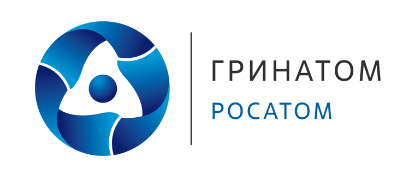 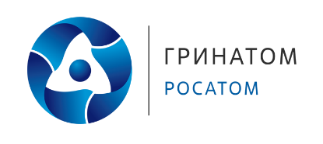 